РЕСПУБЛИКА ДАГЕСТАНГЛАВА МУНИЦИПАЛЬНОГО РАЙОНА«МАГАРАМКЕНТСКИЙ РАЙОН» ПОСТАНОВЛЕНИЕ №14- МР«25» 09  2017г.                                                                                                               с.МагарамкентО Совете при Главе муниципального района«Магарамкентский район» по устойчивому развитиюМагарамкентского района и приоритетным проектамРеспублики Дагестан В целях совершенствования деятельности по социально-экономическому развитию муниципального района «Магарамкентский район», обеспечения устойчивого развития и реализации приоритетных проектов Республики Дагестан на территории МР «Магарамкентский район», постановляю: Образовать Совет при Главе муниципального района «Магарамкентский район» по устойчивому развитию МР «Магарамкентский район» и приоритетным проектам Республики Дагестан.Утвердить прилагаемые:а) Положение о Совете при Главе муниципального района «Магарамкентский район» по устойчивому развитию МР «Магарамкентский район» и приоритетным проектам Республики Дагестан;б) Состав Совета при Главе муниципального района «Магарамкентский район» по устойчивому развитию МР «Магарамкентский район» и приоритетным проектам Республики Дагестан;в) Состав координационной группы Совета при Главе муниципального района «Магарамкентский район» по устойчивому развитию МР «Магарамкентский район» и приоритетным проектам Республики Дагестан.Директору МКУ «Информационный центр» Закуевой Г.А. разместить настоящее постановление на официальном сайте администрации муниципального района «Магарамкентский район».Глава муниципального района                                 Ф.З. АхмедовПОЛОЖЕНИЕо Совете при Главе муниципального района«Магарамкентский район» по устойчивому развитиюМР «Магарамкентский район»и приоритетным проектамРеспублики Дагестан Совет при Главе муниципального района «Магарамкентский район» по устойчивому развитию Магарамкентского района и приоритетным проектам Республики Дагестан (далее – Совет) является совещательным органом при Главе МР «Магарамкентский район», образованным в целях обеспечения взаимодействия между органами местного самоуправления МР «Магарамкентский район» (далее – органы МСУ), территориальными органами федеральных органов исполнительной власти Республики Дагестан, органами государственной власти по Республике Дагестан, общественными объединениями, научными и другими организациями при рассмотрении вопросов, связанных с устойчивым развитием МР «Магарамкентский район» и реализацией приоритетных проектов Республики Дагестан на территории МР «Магарамкентский район» (далее – приоритетные проекты).Совет в своей деятельности руководствуется Конституцией Российской Федерации, федеральными законами, указами и распоряжениями Президента Российской Федерации, постановлениями и распоряжениями Правительства Российской Федерации, Конституцией Республики Дагестан, указами и распоряжениями Главы Республики Дагестан, постановлениями Главы и администрации муниципального района «Магарамкентский район», а также настоящим Положением.Положение о Совете и его состав утверждаются Главой муниципального района «Магарамкентский район».Основными задачами Совета являются:подготовка предложений Главе муниципального района по разработке, реализации и актуализации приоритетных проектов по основным направлениям устойчивого развития Магарамкентского района, этапами и формами их реализации;организация мониторинга достижения целей приоритетных проектов и показателей по основным направлениям развития МР «Магарамкентский район»;анализ практики реализации приоритетных проектов, подготовка предложений Главе муниципального района по совершенствованию деятельности в соответствующих сферах, а также по развитию передовых методов целевогои проектного управления;выработка рекомендаций по вопросам устойчивого развития муниципального района «Магарамкентский район», а также отдельных отраслей и направлений в экономике и социальной сфере Магарамкентского района;рассмотрение вопросов и подготовка предложений по направлениям структурной и инвестиционной политики МР «Магарамкентский район», стимулированию инвестиционной активности и созданию благоприятных условий для предпринимательской деятельности в муниципальном районе;рассмотрение вопросов конкурентоспособности товаров (работ, услуг), развития и поддержки предпринимательства;разработка предложений по экономическому механизму рационального использования природных ресурсов и ресурсосбережения;подготовка предложений по совершенствованию муниципального управления в МР «Магарамкентский район», повышению эффективности и результативности деятельности структурных подразделений администрации муниципального района «Магарамкентский район», в том числе через оценку их деятельности на основе ключевых показателей эффективности;организация работы по формированию перечня научных исследований по вопросам социально-экономического развития МР «Магарамкентский район», подготовка рекомендаций по их грантовой поддержке;подготовка предложений по совершенствованию законодательства по вопросам устойчивого развития МР «Магарамкентский район» и реализации приоритетных проектов;координация деятельности органов МСУ, экспертного и предпринимательского сообществ при рассмотрении вопросов, связанных с реализацией приоритетных проектов;взаимодействие с ведущими аналитическими центрами страны и научными и экспертными сообществами республики.Совет при решении возложенных на него задач имеет право:запрашивать и получать в установленном порядке необходимые материалы от органов МСУ, органов исполнительной власти Республики Дагестан, общественных объединений, научных и других организаций, а также от должностных лиц;приглашать на свои заседания должностных лиц органов исполнительной власти Республики Дагестан, территориальных органов федеральных органов исполнительной власти по РД в Магарамкентском районе, органов МСУ, общественных объединений, научных и других организаций;направлять своих представителей для участия в совещаниях, конференциях и семинарах по вопросам устойчивого развития и приоритетным проектам, проводимых федеральными органами государственной власти, органами исполнительной власти Республики Дагестан, общественными объединениями, научными и другими организациями;привлекать в установленном порядке для осуществления информационно-аналитических и экспертных работ научные и иные организации, а также ученых и специалистов;пользоваться в установленном порядке банками данных администрации муниципального района «Магарамкентский район».Совет формируется в составе председателя Совета, заместителя председателя Совета, ответственного секретаря Совета и членов Совета.Председателем Совета является Глава муниципального района «Магарамкентский район».Для решения текущих вопросов деятельности Совета формируется координационная группа Совета при Главе МР «Магарамкентский район»по устойчивому развитию МР «Магарамкентский район» и приоритетным проектам РД (далее – координационная группа).В состав координационной группы входят заместитель председателя Совета, ответственный секретарь и руководители рабочих групп Совета.Состав координационной группы утверждает Глава муниципального района «Магарамкентский район».Координационная группа:предлагает вопросы для обсуждения на заседаниях Совета;формирует перечень приоритетных проектов, осуществляет оценку их реализации;готовит предложения о начале и завершении (в том числе досрочном) реализации приоритетных проектов, утверждает значимые промежуточные и итоговые результаты их реализации, а также вносит изменения в приоритетные проекты и программы;формирует органы управления приоритетными проектами;осуществляет мониторинг реализации приоритетных проектов, а также оценку достижения ключевых показателей эффективности;координирует деятельность органов МСУ, научных и других организаций по вопросам, отнесенным к компетенции Совета;создает в соответствии с возложенными на Совет задачами для проведения аналитических и экспертных работ временные рабочие группы из числа членов Совета, а также из числа представителей органов и организаций, не входящих в состав Совета;определяет направления деятельности создаваемых временных рабочих групп, а также утверждает их руководителей и составы;решает организационные и иные вопросы, связанные с осуществлением информационно-аналитических и экспертных работ, касающихся реализации приоритетных проектов.Подготовку и организацию проведения заседаний Совета и координационной группы осуществляет ответственный секретарь Совета.Заседания Совета проводятся по мере необходимости, но не реже одного раза в квартал.Заседания координационной группы проводятся не реже одного раза в месяц.Заседания Совета и координационной группы считаются правомочными, если на них присутствует не менее половины их членов.Заседание Совета ведет председатель Совета, либо по его поручению заместитель председателя Совета.Заседание координационной группы ведет заместитель председателя Совета.Решения, принятые на заседаниях Совета и координационной группы, оформляются протоколами.Для реализации решений Совета могут издаваться постановления Главы МР «Магарамкентский район», администрации МР «Магарамкентский район», а также даваться поручения Главы муниципального района.Контроль за исполнением решений Совета осуществляет ответственный секретарь Совета;Организационно-техническое обеспечение деятельности Совета осуществляется организационно-проектным отделом администрации муниципального района «Магарамкентский район».СОСТАВСовета при Главе муниципального района «Магарамкентский район» по устойчивому развитию МР «Магарамкентский район»и приоритетным проектам Республики ДагестанСОСТАВкоординационной группы Совета при Главе муниципального района «Магарамкентский район» по устойчивому развитию МР «Магарамкентский район» иприоритетным проектам Республики ДагестанУтверждено постановлениемГлавы МР «Магарамкентский район»от «25»____09______2017г.  №14-мрУтверждено постановлениемГлавы МР «Магарамкентский район»от «25»____09____2017г.  №14-мрАхмедов Ф.З.- Глава муниципального района «Магарамкентский район» (председатель Совета)Мурадалиев Г.Ж.- первый заместитель Главы администрации муниципального района «Магарамкентский район» (заместитель председателя Совета)Гаджиев А.Г.- заместитель Главы администрации муниципального района «Магарамкентский район»Абдулаева М.Н.- заместитель Главы администрации муниципального района «Магарамкентский район»Азимов З.Э.- заместитель Главы администрации муниципального района «Магарамкентский район» по общественной безопасности и правопорядкуКазиев В.А.- управляющий делами администрации муниципального района «Магарамкентский район»Абейдуллаев У.М.- начальник управления образования администрации МР «Магарамкентский район»Беглеров Г.Главврач Магарамкентской ЦРБ(по согласованию) Велимурадов М.А.- советник Главы РД (по согласованию)Техмезов Т.Л.- начальник отдела экономики администрации МР «Магарамкентский район»Бутаев А.М.- начальник МРИ ФНС №1 по РД (по согласованию) Балабеков Ю.Ф.- директор Магарамкентского филиала ТФОМС Республики Дагестан(по согласованию) Муслимов Э.С.- полномочный представитель Главы РД в ЮТО (по согласованию)Нагметуллаев А.Н.Председатель Общественной палаты МР «Магарамкентский район»(по согласованию) Абдурагимов Р.Н.- главный специалист организационно-проектного отдела администрации муниципального района «Магарамкентский район» (ответственный секретарь Совета)Утверждено постановлениемГлавы МР «Магарамкентский район»от «____»_______________2017г. Мурадалиев Г.Ж.- первый заместитель Главы администрации муниципального района «Магарамкентский район» (заместитель председателя Совета)Гаджиев А.Г.- заместитель Главы администрации муниципального района «Магарамкентский район»Абдулаева М.Н.- заместитель Главы администрации муниципального района «Магарамкентский район»Абейдуллаев У.М.- начальник управления образования администрации МР «Магарамкентский район»Беглеров Г.Главврач Магарамкентской ЦРБ(по согласованию) Техмезов Т.Л.- начальник отдела экономики администрации МР «Магарамкентский район»Бутаев А.М.- начальник МРИ ФНС №1 по РД (по согласованию) Балабеков Ю.Ф.- директор Магарамкентского филиала ТФОМС Республики Дагестан(по согласованию) Нагметуллаев А.Н.Председатель Общественной палаты МР «Магарамкентский район»(по согласованию) 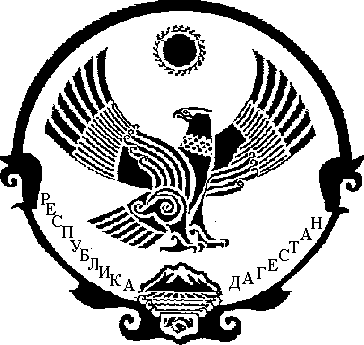 